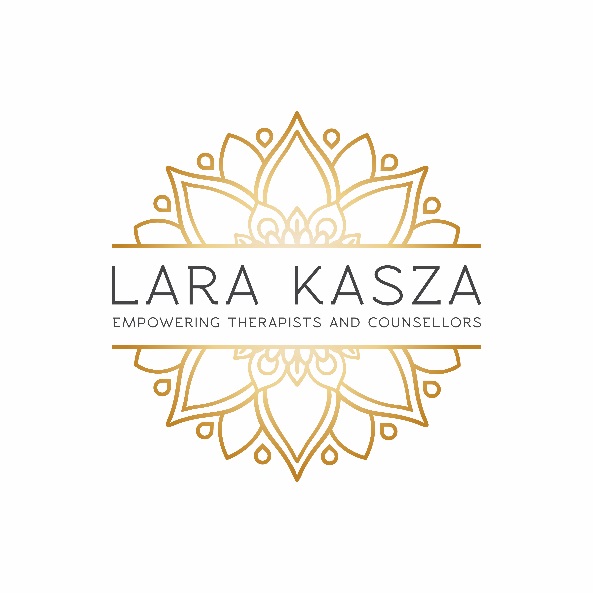 Welcome to larakasza.com’s Privacy Policy for website users.We care deeply about the privacy of our visitors and users, and are fully committed to protecting your personal information and using it properly in compliance with data privacy laws and the GDPR (May 2018). This policy describes how we may collect and use personal information, and the rights and choices available to our visitors and users regarding such information.What type of information do we collect?We receive, collect and store any information you enter on our website or provide us in any other way. In addition, if you purchase any of the online trainings offered, we collect the Internet protocol (IP) address used to connect your computer to the Internet; login; e-mail address; password for the training course; computer and connection information and purchase history. We may use software tools (such as cookies) to measure and collect session information, including page response times, length of visits to certain pages, page interaction information, and methods used to browse away from the page. We also collect personally identifiable information from online training participants (including name, email, course password, communications); payment details (including credit card information), comments, feedback, product reviews, recommendations, and personal profile.How do we collect information?When you conduct a transaction on our website, as part of the process, we collect personal information you give us such as your name, address and email address. Your personal information will be used for the specific reasons stated above only.Why do we collect such personal information?We collect such Non-personal and Personal Information for the following purposes:To provide and operate the Services;To provide our Users with ongoing customer assistance and technical support;To be able to contact our Visitors and Users with general or personalized service-related notices and promotional messages;To create aggregated statistical data and other aggregated and/or inferred Non-personal Information, which we may use to provide and improve our service; To comply with any applicable laws and regulations.How do we store, use, share and disclose your site visitors' personal information?Our company is hosted on the Wix.com platform. Wix.com provides us with the online platform that allows us to sell our products (trainings) and services to you. Your data may be stored through Wix.com’s data storage, databases and the general Wix.com applications. They store your data on secure servers behind a firewall. 

All direct payment gateways offered by Wix.com and used by our company adhere to the standards set by PCI-DSS as managed by the PCI Security Standards Council, which is a joint effort of brands like Visa, MasterCard, PayPal, American Express and Discover. PCI-DSS requirements help ensure the secure handling of credit card information by our store and its service providers.How do we use cookies and other tracking tools?Every Wix site uses cookies to maintain security and identify users. We uses 7 cookies to do this on our website.How do we communicate with our site visitors?We may contact you to notify you regarding new trainings available, update on past trainings as well as supervision support, creative days and therapeutic support. If you are a training participant on the online or live courses, we may also need to contact you in regards to your account, to troubleshoot problems with your account, to resolve a dispute, to collect fees or monies owed, to poll your opinions through surveys or questionnaires, to send updates about our service, or as otherwise necessary to contact you to enforce our User Agreement, applicable national laws, and any agreement we may have with you. For these purposes we may contact you via email.How do you withdraw your consent?If you don’t want us to process your data anymore, please contact us at larakasza@hotmail.com. A newsletter in May also offers the option to subscribe or not. Only email addresses on the subscribed database will be used from 25 May 2018.Privacy policy updatesWe reserve the right to modify this privacy policy at any time, so please review it frequently. Changes and clarifications will take effect immediately upon their posting on the website. If we make material changes to this policy, we will notify you here that it has been updated, so that you are aware of what information we collect, how we use it, and under what circumstances, if any, we use and/or disclose it. Questions and your contact informationIf you would like to: access, correct, amend or delete any personal information we have about you, you are invited to contact us at larakasza@hotmail.com.Lara Kasza, MASandStory Centrewww.larakasza.comlarakasza@hotmail.com